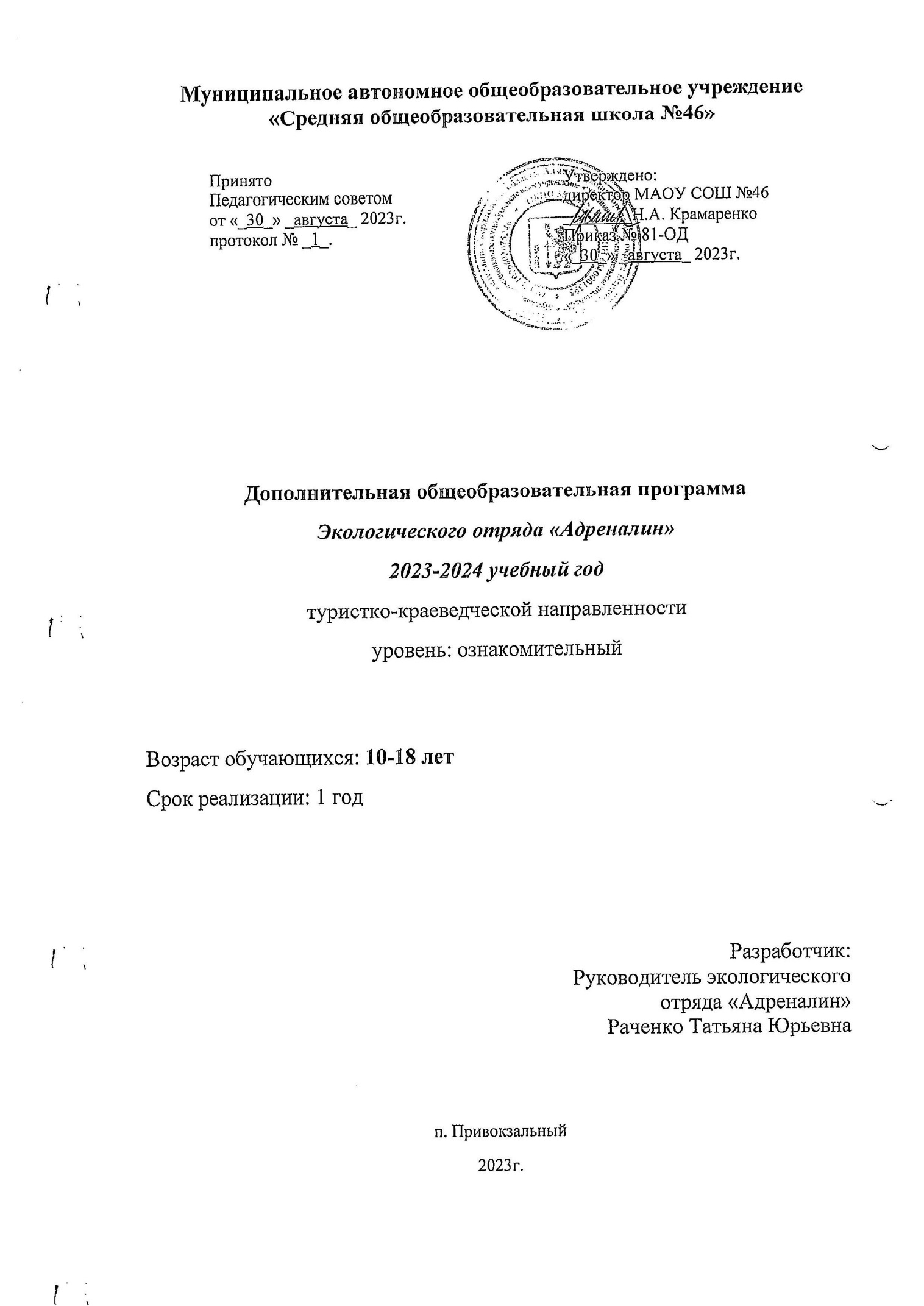 Пояснительная записка       Современные проблемы взаимоотношений человека с окружающей средой могут быть решены только при условии формирования экологического мировоззрения у всех людей, повышения их экологической грамотности и культуры, понимания необходимости реализации принципов устойчивого развития.     Дополнительная общеобразовательная общеразвивающая программа экологический отряд «Адреналин» (далее по тексту – «Адреналин») имеет туристко-краеведческую направленность.     Одно из направлений работы школы – экологическая направленность. С этой целью в образовательном учреждении создан «Адреналин».      Обучение по программе «Адреналин» позволит объяснить детям необходимость бережного отношения к первозданной чистоте природы, показать неприглядность потребительского отдыха, загрязняющих все вокруг.              Программа предусматривает практическую, экологически ориентированную и творческую деятельность ребят. Теоретические знания закрепляются на практике. Таким образом, процесс обучения и воспитания построен по алгоритму научного исследования: обзор литературы и детальное изучение известных данных об объектах или предметах исследований (теория), затем практическое знакомство с объектом или предметом исследования в природе.       Актуальность программы состоит в том, что в наше время проблемы  окружающей среды становятся наиболее очевидными и воспитание бережного отношения к природе является важным шагом на пути решения этих проблем.Новизна данной программы заключается в том, что этот вид  природоохранной деятельности  стал доступен любому ребенку, желающему проявить свое неравнодушное отношение к проблемам окружающей среды.          Педагогическая целесообразность программы в том и состоит, что при условии ее выполнения, обеспечивает достижение поставленных целей и задач, связанных с экологическим воспитанием  и  развитием ребенка.         Режим занятий:Продолжительность одного академического часа – 40 минут. Перерыв между занятиями - 10 минут.Общее количество часов неделю- 2 часа.Занятия проводятся один раз в неделю. Программа «Адреналин» рассчитана на детей школьного возраста 10- 18 лет.         Объём освоения  общеразвивающей программы:Программа рассчитана на 72  часа,  по 2 часа в неделю, минимальное количество детей – 10 человек,  оптимальное -15.      Формы обучения: групповая с использованием дистанционных технологий.      Виды занятий Беседы;Поисковая работа;Экологический десант, акции;Интеллектуальные игры;Экологические игры;Экологическое просвещение населения через листовки;Исследовательская работа; Походы;Фестивали и конкурсы;Слеты:     Цель: формирование личности, способной правильно оценивать ситуации в окружающей среде, принимать адекватное решение и активно участвовать в охране природы.Задачи программы:Обучающие:Формировать навыки экологически грамотного и безопасного поведения в природе;Учить видеть и понимать красоту живой природы;Учить основам экологических знаний;Знакомить детей с существующими в природе взаимосвязями растений, животных и человека.Воспитательные:Продолжить формировать умение и желание активно беречь и защищать природу;Воспитывать у учащихся ответственное отношение к окружающей среде;Продолжить формировать необходимость соблюдения человеком правил поведения в природе.Развивающие:Развивать умения и навыки правильного взаимодействия с природой, осознание ее облагораживающего воздействия.Развивать способность оценивать состояние природной среды, принимать правильные решения по ее улучшению;Развивать эмоционально доброжелательное отношение к природе, духовно-нравственные и эстетические чувства.Направления деятельности отрядаПриродоохранное Научно-исследовательское  ИнформационноеАгитационноеТворческоеШефскоеТуристическоеВиды природоохранной деятельности, предусмотренные программой:По защите природной среды (подкормка птиц, борьба с мусором, изготовление кормушек, скворечников для птиц);По предупреждению дурных поступков в природе и борьба с ними;По улучшению природной среды (посадка растений, уборка парков и скверов);По пропаганде и разъяснению идей охраны природы (беседы с товарищами, родителями, выпуск стенгазет, изготовление плакатов, листовок, буклетов);По сохранению и использованию эстетических ценностей природы (сбор природного материала, изготовление панно, поделок из природного материала);По озеленению городской территории, территории школы, классных комнат.Экологические проекты, вошедшие в программу:Конкурс “Школьный двор” (озеленение школьных дворов);Проект “Цветочный калейдоскоп” (разбивка, оформление цветочных клумб на территории школы);  Общешкольные мероприятия, проводимые «Адреналин»1. Серия мероприятий «Экологический бумеранг»- Конкурс  «Знатоки Урала» - Конкурс фотографий (портрет, сюжет, пейзаж)  - Конкурс стихов и сказок - Конкурс изделий из бросового материала- Конкур плакатов Районные мероприятия:1. Всероссийский субботник Всероссийские конкурсы:1.  Лучший экологический отряд. Для контроля качества знаний обучаемых используются формы контроля: зачёты по теоретическому материалу и практическим занятиям.Теоретические знания и практические навыки также проверяются в ходе участия обучаемых в соревнованиях.Учебный план Содержание учебного плана.Тема 1. Организационное собрание.Теория: Знакомство с детьми. Знакомство с работой объединения, его программой и задачами. Вводный инструктаж по технике безопасности.Практика: Клятва эколога. Азбука эколога.Тема 2.    Туризм. Теория: Типы переправ. Ориентирование на местности по местным признакам. Топографические знаки. Вязание узлов. Знаки бедствий. Типы костров.Практика: Поход «Золотая осень». Полоса препятствий.   Ориентирование по карте, по компасу. Вязание узлов (прямой, встречный, восьмерка, двойная восьмерка, беседочный узел, стремя, булинь). Знаки бедствий. Типы костров.Тема 3. Охрана природыТеория: Практика. Уборка мусора в районе родника.  Уборка мусора вокруг колодцев. Уборка мусора на улицах поселка. Сбор макулатуры. Акция «Самый чистый дом»Тема 4.  Шефская акция «Ветеран живет рядом»Теория: Практика: Встреча в доме престарелых. Вручение посылки ветеранамПоздравление ветеранов к 9 мая. Акция «Вода ветеранам».Тема 5. Туризм. Медицина.Теория: Первая медицинская помощь при  порезах и ушибах. Травма головы. Травма глаз. Первая помощь при переломах. Первая помощь при отравлениях, кровотечениях. Транспортировка раненого.Практика:  Отработка навыков оказания медицинской помощи при  порезах и ушибах, травмах головы, глаз. Первая помощь при переломах. Первая помощь при отравлениях, кровотечениях. Транспортировка раненого.Тема 6.  Экология. Экологические проблемы.Теория: Определение экологического состояния леса. Определение экологического состояния водоема. Составление паспортов колодцев. Описание памятника природы.Практика: Определение на практике экологического состояния леса. Определение экологического состояния водоема. Составление паспортов колодцев. Описание памятника природы.Тема 7. Краеведение.Теория: Выдающиеся люди Урала.  Достопримечательности родного края.Практика: Викторина «Знатоки Урала». Поездка в краеведческий музей.Тема 8. Экология. Озеленение.Теория: Растения и животные Красной книги. Фенофазы.Практика: Посадка, пикировка цветочной рассады.Тема 9.  ТворчествоПрактика: Конкурс поделок из пластика. День Земли. Экологический бумеранг. Конкурс кормушек. Конкурс плакатов.Планируемые результаты освоение программы:метапредметные: 1) умение продуктивно общаться и взаимодействовать в процессе совместной деятельности, учитывать позиции других участников деятельности, эффективно разрешать конфликты; 2) владение навыками познавательной, учебно-исследовательской и проектной экологической деятельности, навыками разрешения локальных проблем; способность и готовность к самостоятельному поиску методов решения практических задач, применению различных методов познания; 3) готовность и способность к самостоятельной информационно-познавательной деятельности, включая умение ориентироваться в различных источниках информации, критически оценивать и интерпретировать информацию, получаемую из различных источников; 4) умение самостоятельно ставить вопросы, оценивать и принимать решения, делать выводы и заключения, определяющие стратегию поведения, с учетом гражданских, нравственных и природоохранных ценностей.личностные: 1) сформированность экологического мышления, понимание обусловленности современного изменения природы в результате человеческой деятельности нарушением экологических законов устойчивого сосуществования, понимание путей преодоления экологического кризиса; 2) сформированность мировоззрения, соответствующего современному уровню развития науки и общественной практики, основанного на диалоге культур, бережного отношения к природе; 3) сформированность основ саморазвития и самовоспитания в соответствии с общечеловеческими ценностями и идеалами гражданского общества; готовность и способность к самостоятельной, творческой и ответственной деятельности в области охраны природы; 4) гражданская позиция как активного и ответственного члена российского общества, осознающего свои конституционные права и обязанности, уважающего закон и правопорядок, обладающего чувством собственного достоинства, осознанно принимающего традиционные национальные и общечеловеческие гуманистические и демократические ценности; 5) толерантное сознание и поведение в поликультурном мире, готовность и способность вести диалог с другими людьми, достигать в нем взаимопонимания, находить общие цели и сотрудничать для их достижения, в том числе в природоохранной деятельности; 6) сформированность нравственного экологического сознания, ответственное отношение к природе, осознание личной ответственности в деле сохранения природы.предметные: 1) сформированность понимания общих экологических законов, особенностей влияния человеческой деятельности на состояние природной и социальной среды; приобретение опыта эколого-направленной деятельности; 2) сформированность представлений об экологической культуре как одном из условий достижения устойчивого (сбалансированного) развития общества и природы, об экологических связях в системе «человек—общество—природа»; 3) сформированность экологического мышления и способности учитывать и оценивать экологические последствия в разных сферах деятельности; 4) владение базовыми экологическими понятиями, владение способностями применять экологические знания в жизненных ситуациях, связанных с выполнением типичных социальных ролей; 5) сформированность личностного отношения к экологическим ценностям, моральной ответственности за экологические последствия своих действий в окружающей среде     Итоги работы (виды и форма контроля) подводятся следующим образом:  проведение экскурсий в природу,  встречи с интересными людьми,  выступления членов кружка на занятиях, обсуждение работы кружка, реализация социальных проектов.Материально-техническое обеспечение программыМатериально-техническое обеспечение включает:- наличие помещений и специального оборудования для проведения занятий;- столы и стулья;- шкафы для хранения учебной и методической литературы, наглядных пособий;- сканер;- принтер;- аудио- и мультимедийное оборудование;-компасы;- веревки;- палатка;- рюкзаки.Информационно-методическое обеспечение- наглядные пособия;- раздаточный материал;- дидактический материал (карточки с заданиями, литература по темам).Занятия по теоретической подготовке учащихся проводятся в классе, соревнования и массовые мероприятиях проводятся в местах, отвечающих требованиям при проведении данных мероприятий.Список литературыНормативные документы 1. Федеральный закон от 24.07.1998 № 124-ФЗ «Об основных гарантиях прав ребёнка в РФ»; 2. Федеральный закон от 29.12.2012 N 273-ФЗ «Об образовании в Российской Федерации»; 3. Распоряжение Правительства РФ от 31.03.2022 №678-р «Об утверждении Концепции развития дополнительного образования детей до 2030 года»; 4. Распоряжение Правительства РФ от 29.05.2015 N 996-р «Об утверждении Стратегии развития воспитания в Российской Федерации на период до 2025 года»; 5. Приказ Министерства Просвещения России от 09.11.2018 г. № 196 «Об утверждении Порядка организации и осуществления образовательной деятельности по дополнительным общеобразовательным программам»; 6. Приказ Министерства Просвещения Российской Федерации от 03.09.2019 г. №467 «Об утверждении Целевой модели развития региональных систем дополнительного образования детей»; 7. Приказ Министерства труда и социальной защиты Российской Федерации от 05.05.2018 г. № 298н «Об утверждении профессионального стандарта «Педагог дополнительного образования детей и взрослых»; 8. Постановление Главного государственного санитарного врача РФ от 28.09.2020 г. № 28 «Об утверждении СанПиН 2.4.3648–20 «Санитарноэпидемиологические требования к организациям воспитания и обучения, отдыха и оздоровления детей и молодежи»; 9. Письмо Министерства образования и науки РФ от 18.11.2015г. № 09–3242 «О направлении Методических рекомендаций по проектированию дополнительных общеразвивающих программ (включая разноуровневые)»; 10. Распоряжение Правительства Свердловской области № 646-РП от 26.10.2018 «О создании в Свердловской области целевой модели развития региональной системы дополнительного образования детей.Перечень методической и учебной литературы:Литература для педагогов:Суворова В.М. «Опыт экологической работы со школьниками». – Волгоград, 2009Фадеева Г.А. «Химия и экология».- Волгоград, 2005 Формирование экологической культуры жителей города / Народная школа № 5,2004Экологический турнир / Последний звонок №12, 2002Урок экологии в тридевятом царстве / Педсовет № 5, 2006Экологическая сценка / Педсовет №9, 2008День птиц / Педсовет № 1, 2005Синичкин день / Педсовет № 7,2005Свалка по имени Земля / Педсовет №11, 2005Частушки на экологическую тему / Педсовет № 7, 2009Всемирный день Земли / Педсовет № 2, 2010Экологическая сказка о том, как колобок  в лес убежал / Педсовет № 3, 2009Экологическая сказка / Педсовет № 6, 2003Экологические игры / Пед. творчество № 9, 2007Экологические сказки / Педсовет № 11, 2004Здравствуйте пернатые, Наш дом – планета Земля / Педсовет № 8, 2008Экология в филологии / Педсовет №11, 2007Экологическая игра «Лик Земли» / Последний звонок № 12, 2007Димитриев А.Д. «Экология Чувашской Республики».- Чебоксары, 1996На крыльях весну принесли / Последний звонок № 1, 2005Война как фактор ухудшения среды обитания, игровые задачи по экологии / Последний звонок № 8, 2005Земля – наш общий дом / Последний звонок №12,2005Литература  для воспитанников:Методические разработки внеклассных мероприятий.Сухова Т. С., Строганов В. И. «Природоведение: введение в биологию и экологию» 5 класс.- М.: 2009Былова А.М.,  Шорина Н.И. «Экология растений», 6 класс - М.: Вентана-Граф,	2008	 Бабенко В.Г., Богомолов Д.В. и др  «Экология животных», 7 класс - М.: Вентана-Граф, 2001	 Фёдорова М.З.,  Кучменко В.С., Лукина Т.П. «Экология человека. Культура здоровья», 8 класс -М.: Вентана-Граф, 2004	 Швец И.М., Добротина Н.А. «Биосфера и человечество», 9 класс - М.: Вентана-Граф, 2004	 Чернова Н.М.,  Галушкин В.М., Константинов В.М. «Экология», 10-11 класс - М.: Просвещение 	2007	 Энциклопедия для детей «Биология» - М.: 2002Энциклопедия для детей «Человек» - М.: 2002Джинни Джонсон «Животные (млекопитающие, птицы, рыбы). – М.: АСТ, 2001Детская энциклопедия «Животные». –М.: Махаон, 2006Акимушкин И.И. «Мир животных: Птицы, рыбы, земноводные и пресмыкающиеся».- М.: Мысль, 1999Жизнь животных: в 7т./ под редакцией Ю.И.Полянского. –М.: Просвещение, 1987Иллюстрированная энциклопедия рыб / под ред. П.А. Моисеева. – Прага: Артия, 1982Огнев А.В. «Змеи в домашнем террариуме».- М.: Аквариум, 2002 Хрестоматия по зоологии для 6-7 классов / сост. С.А. Молис. –М.: Просвещение, 1971 Удивительное в жизни животных / под ред. проф. А.с. Константинова и проф. Н.И. Лариной.- Саратов, 1966Золотницкий Н.Ф. «Аквариум любителя».- М.: ТЕРРА, 1993 Райков Б.Е. «Зоологические экскурсии».- М.: Топикал, 1994Боднарук М.М., Ковылина Н.В. «Занимательные материалы и факты по общей биологии в вопросах и ответах». - Волгоград: Учитель, 2007.№Название разделаКоличество часовКоличество часовКоличество часовФормы контроля№Название разделавсеготеорияпрактикаФормы контроля1.Организационное собрание2 часа1 часа1 час2.Туризм12 часов3 часа9 часовЗачет3.Охрана природы6 часов1 час5 часовОпрос4Шефская акция « Ветеран живет рядом» 8 часов8 часовОпрос5. Туризм. Медицина18 часов4 часа14 часовЗачет6.Экология.Экологические проблемы12 часов5 часов7 часовЗачет7.Краеведение 4 часа4 часаОпрос8.Экология. Озеленение4 часа2 часа2 часа9.Творчество6 часов6 часовВыставкаИтого721656